§651.  Distributions to shareholders1.  Distributions.  A board of directors of a corporation may authorize and the corporation may make distributions to its shareholders subject to restriction by the articles of incorporation and the limitation in subsection 3.[PL 2001, c. 640, Pt. A, §2 (NEW); PL 2001, c. 640, Pt. B, §7 (AFF).]2.  Record date.  If the board of directors of a corporation does not fix the record date for determining shareholders entitled to a distribution, other than one involving a purchase, redemption or other acquisition of the corporation's shares, then the record date is the date the board of directors authorizes the distribution.[PL 2001, c. 640, Pt. A, §2 (NEW); PL 2001, c. 640, Pt. B, §7 (AFF).]3.  Distribution prohibited.  A distribution may not be made if, after giving the distribution effect:A.  The corporation would not be able to pay its debts as they become due in the usual course of business; or  [PL 2001, c. 640, Pt. A, §2 (NEW); PL 2001, c. 640, Pt. B, §7 (AFF).]B.  The corporation's total assets would be less than the sum of its total liabilities plus, unless the articles of incorporation permit otherwise, the amount that would be needed, if the corporation were to be dissolved at the time of the distribution, to satisfy the preferential rights upon dissolution of shareholders whose preferential rights are superior to those receiving the distribution.  [PL 2001, c. 640, Pt. A, §2 (NEW); PL 2001, c. 640, Pt. B, §7 (AFF).][PL 2001, c. 640, Pt. A, §2 (NEW); PL 2001, c. 640, Pt. B, §7 (AFF).]4.  Basis for determination.  The board of directors of a corporation may base a determination that a distribution is not prohibited under subsection 3 either on financial statements prepared on the basis of accounting practices and principles that are reasonable in the circumstances or on a fair valuation or other method that is reasonable in the circumstances.[PL 2001, c. 640, Pt. A, §2 (NEW); PL 2001, c. 640, Pt. B, §7 (AFF).]5.  Effect measured.  Except as provided in subsection 7, the effect of a distribution under subsection 3 is measured:A.  In the case of distribution by purchase, redemption or other acquisition of the corporation's shares, as of the earlier of the date money or other property is transferred or debt incurred by the corporation or the date the shareholder ceases to be a shareholder with respect to the acquired shares;  [PL 2001, c. 640, Pt. A, §2 (NEW); PL 2001, c. 640, Pt. B, §7 (AFF).]B.  In the case of any other distribution of indebtedness, as of the date the indebtedness is distributed; and  [PL 2001, c. 640, Pt. A, §2 (NEW); PL 2001, c. 640, Pt. B, §7 (AFF).]C.  In all other cases, as of the date the distribution is authorized if the payment occurs within 120 days after the date of authorization or the date the payment is made if it occurs more than 120 days after the date of authorization.  [PL 2001, c. 640, Pt. A, §2 (NEW); PL 2001, c. 640, Pt. B, §7 (AFF).][PL 2001, c. 640, Pt. A, §2 (NEW); PL 2001, c. 640, Pt. B, §7 (AFF).]6.  Indebtedness to shareholder.  A corporation's indebtedness to a shareholder incurred by reason of a distribution made in accordance with this section is at parity with the corporation's indebtedness to its general, unsecured creditors except to the extent subordinated by agreement.[PL 2001, c. 640, Pt. A, §2 (NEW); PL 2001, c. 640, Pt. B, §7 (AFF).]7.  Indebtedness issued as a distribution.  Indebtedness of a corporation, including indebtedness issued as a distribution, is not considered a liability for purposes of determinations under subsection 3 if the terms of the indebtedness provide that payment of principal and interest are made only if and to the extent that payment of a distribution to shareholders could then be made under this section.  If indebtedness on those terms is issued as a distribution, each payment of principal or interest is treated as a distribution, the effect of which is measured on the date the payment is actually made.[PL 2003, c. 631, §16 (AMD).]8.  Application.  This section does not apply to distributions in liquidation under chapter 14.[PL 2001, c. 640, Pt. A, §2 (NEW); PL 2001, c. 640, Pt. B, §7 (AFF).]SECTION HISTORYPL 2001, c. 640, §A2 (NEW). PL 2001, c. 640, §B7 (AFF). PL 2003, c. 631, §16 (AMD). The State of Maine claims a copyright in its codified statutes. If you intend to republish this material, we require that you include the following disclaimer in your publication:All copyrights and other rights to statutory text are reserved by the State of Maine. The text included in this publication reflects changes made through the First Regular and First Special Session of the 131st Maine Legislature and is current through November 1. 2023
                    . The text is subject to change without notice. It is a version that has not been officially certified by the Secretary of State. Refer to the Maine Revised Statutes Annotated and supplements for certified text.
                The Office of the Revisor of Statutes also requests that you send us one copy of any statutory publication you may produce. Our goal is not to restrict publishing activity, but to keep track of who is publishing what, to identify any needless duplication and to preserve the State's copyright rights.PLEASE NOTE: The Revisor's Office cannot perform research for or provide legal advice or interpretation of Maine law to the public. If you need legal assistance, please contact a qualified attorney.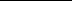 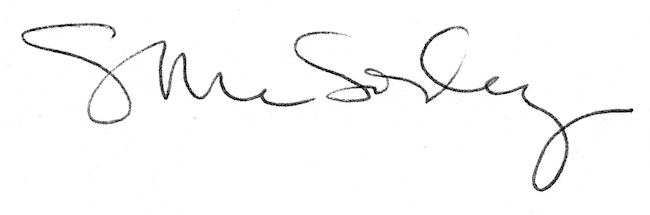 